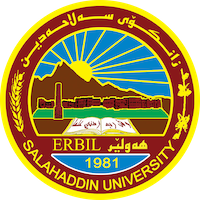 Academic Curriculum Vitae Personal Information: 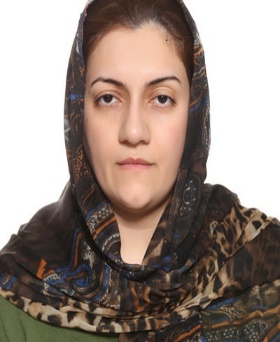 Full Name:Mardin dlnya M.aliAcademic Title: Assistant Lecturer  Email: mardin.mohhamadali@su.edu.krdMobile:07514415712Education: Bachelor degree at Law (2008-2009).Master in Administrative Branch (2015).  Employment:Had been employed at college of Law / Salaheddin University  As teaching Assistant from 31/ 10 / 2009 . I continued Working In the same Facility after finishing Master degree as assistant lecturer till now.Qualifications I am Excellent At Arabic, Kurdish language and a level good at English.   Teaching Methods and Research Methodology (2016)ICDL (2010) Scored (6) at IELTS (2016)Teaching experience:I have been working as a assistant lecturer for four years under graduated stages .Research and publicationsPublished book addressed (Conflict Of Interest in Public Administration  and the legal Mechanisms to address) 2018 Manshurat Zein alhquqya. Beirut. Lebanon.Conferences and courses attendedTeaching Methods and Research Methodology / Salahaddin University/ 2015-2016English Language course / Salahaddin University /2016  Computing course (ICDL) Salahaddin University/ 2010Tishk 6th International Legal Issues Conference- ILI2021.Professional memberships List any membership you hold of any professional body or learned society relevant to your research or other life activities.Professional Social Network Accounts:Linkedin:// https://www.linkedin.com/in/mardin-ali-700536184/Google Scholar :// https://scholar.google.com/citations?hl=en&view_op=list_works&gmla=AJsN-F5XK9UPFjEZWe_hL0yj3BMYQaZxDSY7w0xJASFJd-OqsYn_aYhydTlGBN-EIIp4EResearcheGate :// https://www.researchgate.net/profile/Mardin_MohhamadaliGoogledrive:// https://drive.google.com/drive/u/0/my-drivehttps://career-advice.jobs.ac.uk/cv-and-cover-letter-advice/academic-cover-letter/